1. 회사정보2. 부스타입※ 신청 부스의 네모박스란 클릭! 체크표시(⍌) 해주시기 바랍니다.※ 의류, 액서서리 부스를 중복으로 기재할 수 없습니다.※ 상호간판, 상담 테이블과 의자, 휴지통은 신청 부스 수량에 관계 없이 업체당 1set씩 지급됩니다※ 부스타입과 가격은 다음 페이지의 사진을 참고하시기 바랍니다.※ 위의 내용은 상황에 따라 변경될 수 있습니다.3. 부스상호간판명 (★업체명 기재)(1) 국문(2) 영문 (대소문자를 구분해 주십시오)※ 부스에 부착될 상호간판으로 띄어쓰기와 구두점을 정확하게 기재해 주십시오.※ 신청서 양식에 맞게 작성해, “계약금(참가비의 50%, 부가세 포함)”과 “사업자등록증 사본”을 첨부하여,주최사 ㈜피오티엑스 이메일로 접수 부탁드립니다.  Email : info@potexbiz.com / ☎02-6264-90904. 참가비 입금 안내(1) 참가신청서 접수 후, 1주일 이내 계약금(참가비의 50%) 납부 시에만 계약과 신청이 유효합니다. (2) 참가비의 잔금(나머지 50%)은 2019년 9월 30일까지 납부 완료된 기업에 한하여 전시 부스 위치 배정이 진행되며, 참가비 완납 순서대로 좋은 위치에 우선 배정 예정이오니, 참고 부탁드립니다.(3) 전자세금계산서 발행 요청하신 사업자등록증의 회사명으로 입금해 주셔야 확인이 가능합니다.(4) 납부계좌 : ㈜피오티엑스 1005-903-428564 우리은행위와 같이, 본 수주 상담회 전시 참가 신청합니다.2019년           월           일신청인                     (인)수주상담회 참가규정 및 계약조건제 1조 (용어의 정의)“전시자(참가업체)”라 함은 본 수주상담회 참가를 위하여 참가신청서를 제출한 회사, 조합 및 단체를 말한다. “전시회”라 함은 “2019 패션생산 B2B 수주상담회”를 말한다. “주최자”라 함은 ㈜피오티엑스를 말한다.제 2조 (전시스페이스 할당)주최자는 계약금 납입 순서, 참가 규모, 전시품 특성 등 기타 기준에 의거해, 전시장 내 각 업체의 위치를 배정한다. 주최자는 특별한 사정이 있는 경우 전시회 준비기간 이전이면 언제든지 전시자에 할당된 스페이스를 변경할 수 있다. 이 같은 변경은 주최자의 재량이며, 전시자는 이로 인한 보상을 청구할 수 없다.제 3조 (계약, 신청 및 참가비 납부 절차)참가신청(계약)서는 주최자에게 제출하여야 하며, 제출 후 일주일 이내에 참가비(부스 비용)의 50%(부가세포함)를 계약금으로 납부하여야 한다. 참가신청서 제출 후 계약금을 납부한 기업에 한하여 전시 부스 면적이 할당되며, 참가비의 잔금 (부스 비용의 50%, 부가세 포함)은 2019년 9월 30일까지 지정 계좌에 납부한다.납부 계좌: 우리은행 1005-903-428564 예금주: ㈜피오티엑스제 4조 (설치 및 철거)전시품 설치 및 철거는 주최자가 규정한 기간 내에 완료되어야 하며, 전시자는 지연에 따른 손실이나 전시장에 대한 손상에 대하여 주최자에게 보상하여야 한다.제 5조 (보험, 보안 및 안전)전시자는 전시 기간은 물론 설치 및 철거 기간 동안 모든 기재 및 전시품에 대하여 보험에 부보하여야 한다. 주최자는 전시자 및 참관객의 권익을 보호하기 위하여 적절한 경계 조치를 강구할 것이나, 전시자의 모든 물품에 관한 궁극적인 책임은 전시자가 부담한다. 스탠드 및 전시 장치의 모든 자재는 소방 및 안전 법규에 따라 적절한 불연 처리가 되어야 하며, 주최자는 필요시 시공 작업 및 실연을 제한할 수도 있다. 제 6조 (주최자에 대한 정보제공)전시자는 주최자가 부스 내 장치 및 활동이 규정에 부합되는지 여부를 파악할 수 있도록 전시품 및 디스플레이 관한 자료는 물론 본 수주상담회 홍보에 필요한 정보를 주최자에게 제공하여야 한다.제 7조 (전시품 제한 및 전시실 관리)전시자는 명시한 전시품을 전시하고 상주 요원을 전시 부스에 배치하여야 하며, 전시자의 활동은 할당한 공간 이내이어야 한다. 또한 전시품의 분실 및 훼손, 도난 등과 관련한 제반 사항에 대한 책임은 전시자에게 있다. 주최자는 전시회의 성격과 배치되는 전시품, 지나친 소음 등 타 전시자에게 피해를 주는 행위 등에 대하여 전시를 제한할 수 있다. 제 8조 (전시부스 양도의 금지)전시자는 기 배정받은 전시 면적의 전부 또는 일부를 주최자의 승낙 없이 제3자에게 양도할 수 없다. 제 9조 (현장판매 금지)전시회 참가 목적은 관련 기자재 및 서비스를 참관객에게 실연하는데 있으므로, 전시자는 원칙적으로 현장에서 판매 활동을 전개할 수 없다. 단, 주최자가 별도로 정한 전시장 내 특별코너에서의 판매 활동은 예외로 하며, 이에 수반되는 세금 및 기타 모든 사항은 전시자의 책임으로 한다.제 10조 (참가신청 해지)전시자가 신청한 전시 부스의 전부 또는 일부의 사용을 거부하거나 참가비를 기한 내에 납부하지 않을 경우, 또는 주최자가 정한 전시회 운영규칙을 어길 경우, 주최자는 일방적으로 참가신청을 해지할 수 있다. 이 경우 기 납부한 참가비는 반환하지 아니 한다.제 11조 (참가 축소 및 취소에 따른 위약금)전시자가 신청한 전시부스 일부의 사용을 취소하는 경우 다음에 정한 위약금 상당액을 사용 취소 후 15일 이내에 주최자에게 지불하여야 한다. 단, 기 납부된 참가비는 동 위약금으로 차감하며, 부족 시 추가로 납부하여야 하고 잉여시 반환된다. 2019. 09. 30. 까지취소 또는 축소하는 참가비 전액의 50% 납부2019. 10. 31 까지취소 또는 축소하는 참가비 전액의 80% 납부2019. 11. 01 이후취소 또는 축소하는 참가비 전액의 100% 납부제 12조 (전시회 변경)주최자가 국가 위기사항이나 천재지변 등 불가항력적인 사정으로 전시회 개최일 및 장소를 변경하거나 축소 또는 취소하는 경우에 전시자는 참가신청과 관련한 보상을 청구할 수 없다.제 13조 (보충규정 제정)주최자는 필요한 경우 참가 규정에 명시되지 않은 보충 규정을 제정할 수 있다. 이 경우 “전시자”는 이를 준수하여야 한다.제 14조 (분쟁해결)본 참가 규정에 관한 주최자와 전시자 간에 발생하는 분쟁 및 기타 쌍방의 권리 및 의무에 관한 분쟁은 대한상사중재원에 따르며, 대한상사중재원에 의해 내려지는 판정은 최종적인 것으로 당사자 쌍방에 대하여 구속력을 가진다.제 15조 (청렴계약 이행)주최자와 전시자는 본 계약과 관련하여 접대나 금품 등 일체의 부적절한 공여를 직,간접적으로 요구하거나 제공해서는 아니 되며, 깨끗하고 투명한 거래 풍토 조성 및 공정거래질서 유지를 위해 상호 노력한다.전시업체  참가신청서    접수마감 : 2019년 9월 30일 (오후6시까지)회사명설립연도설립연도설립연도대표자명주소주소주소담당자명회사연락처회사연락처회사연락처이메일주소핸드폰번호핸드폰번호핸드폰번호업체타입(택1)공장공장공장공장공장프로모션 (컨버터)프로모션 (컨버터)프로모션 (컨버터)프로모션 (컨버터)프로모션 (컨버터)프로모션 (컨버터)기타기타업체타입(택1)원/부자재원/부자재봉제봉제기타(       )제품생산,기획제품생산,기획제품생산,기획원단원단기타(         )(              )(              )주요생산품목(중복선택가능)원자재(원단)원자재(원단)원자재(원단)원자재(원단)부자재의류의류의류의류의류의류액세서리액세서리주요생산품목(중복선택가능)우븐니트니트다이마루(       )남성정장여성정장캐쥬얼스포츠유니폼기타(         )섬유가죽월 생산량직원수직원수직원수전자세금계산서 수령자 정보 동의 (  )전자세금계산서 수령자 정보 동의 (  )전자세금계산서 수령자 정보 동의 (  )전자세금계산서 수령자 정보 동의 (  )전자세금계산서 수령자 정보 동의 (  )전자세금계산서 수령자 정보 동의 (  )전자세금계산서 수령자 정보 동의 (  )전자세금계산서 수령자 정보 동의 (  )전자세금계산서 수령자 정보 동의 (  )전자세금계산서 수령자 정보 동의 (  )전자세금계산서 수령자 정보 동의 (  )전자세금계산서 수령자 정보 동의 (  )전자세금계산서 수령자 정보 동의 (  )전자세금계산서 수령자 정보 동의 (  )사업자등록번호발행 이메일주소발행 이메일주소발행 이메일주소★본 수주상담회 소개와 참가제안 받으신 기관,단체가 있는경우, 아래칸에 해당 기관,단체명을 기재해 주세요★★본 수주상담회 소개와 참가제안 받으신 기관,단체가 있는경우, 아래칸에 해당 기관,단체명을 기재해 주세요★★본 수주상담회 소개와 참가제안 받으신 기관,단체가 있는경우, 아래칸에 해당 기관,단체명을 기재해 주세요★★본 수주상담회 소개와 참가제안 받으신 기관,단체가 있는경우, 아래칸에 해당 기관,단체명을 기재해 주세요★★본 수주상담회 소개와 참가제안 받으신 기관,단체가 있는경우, 아래칸에 해당 기관,단체명을 기재해 주세요★★본 수주상담회 소개와 참가제안 받으신 기관,단체가 있는경우, 아래칸에 해당 기관,단체명을 기재해 주세요★★본 수주상담회 소개와 참가제안 받으신 기관,단체가 있는경우, 아래칸에 해당 기관,단체명을 기재해 주세요★★본 수주상담회 소개와 참가제안 받으신 기관,단체가 있는경우, 아래칸에 해당 기관,단체명을 기재해 주세요★★본 수주상담회 소개와 참가제안 받으신 기관,단체가 있는경우, 아래칸에 해당 기관,단체명을 기재해 주세요★★본 수주상담회 소개와 참가제안 받으신 기관,단체가 있는경우, 아래칸에 해당 기관,단체명을 기재해 주세요★★본 수주상담회 소개와 참가제안 받으신 기관,단체가 있는경우, 아래칸에 해당 기관,단체명을 기재해 주세요★★본 수주상담회 소개와 참가제안 받으신 기관,단체가 있는경우, 아래칸에 해당 기관,단체명을 기재해 주세요★★본 수주상담회 소개와 참가제안 받으신 기관,단체가 있는경우, 아래칸에 해당 기관,단체명을 기재해 주세요★★본 수주상담회 소개와 참가제안 받으신 기관,단체가 있는경우, 아래칸에 해당 기관,단체명을 기재해 주세요★구분부스타입부스별 기본제공사항신청내역 (택1)1개기본부스기본부스(의류)이동식 행거 3개 (옷걸이는 별도 제공 없음)상담테이블 1개 / 의자 4개 / 휴지통 1개조명 2개 / 콘센트 1개 (총 2구, 1KW)1개기본부스기본부스(액세서리)이동식 선반 3개 (5단 선반장)상담테이블 1개 / 의자 4개 / 휴지통 1개조명 2개 / 콘센트 1개 (총 2구, 1KW)2개연결부스연결부스(의류)이동식 행거 6개 (옷걸이는 별도 제공 없음)상담테이블 1개 / 의자 4개 / 휴지통 1개조명 4개 / 콘센트 2개 (총 4구, 2KW)2개연결부스연결부스(액세서리)이동식 선반 6개 (5단 선반장)상담테이블 1개 / 의자 4개 / 휴지통 1개조명 4개 / 콘센트 2개 (총 4구, 2KW)※ 부스타입별 이미지, 가격 참조 ※ 부스타입별 이미지, 가격 참조 ※ 부스타입별 이미지, 가격 참조 기본부스1부스 (어패럴)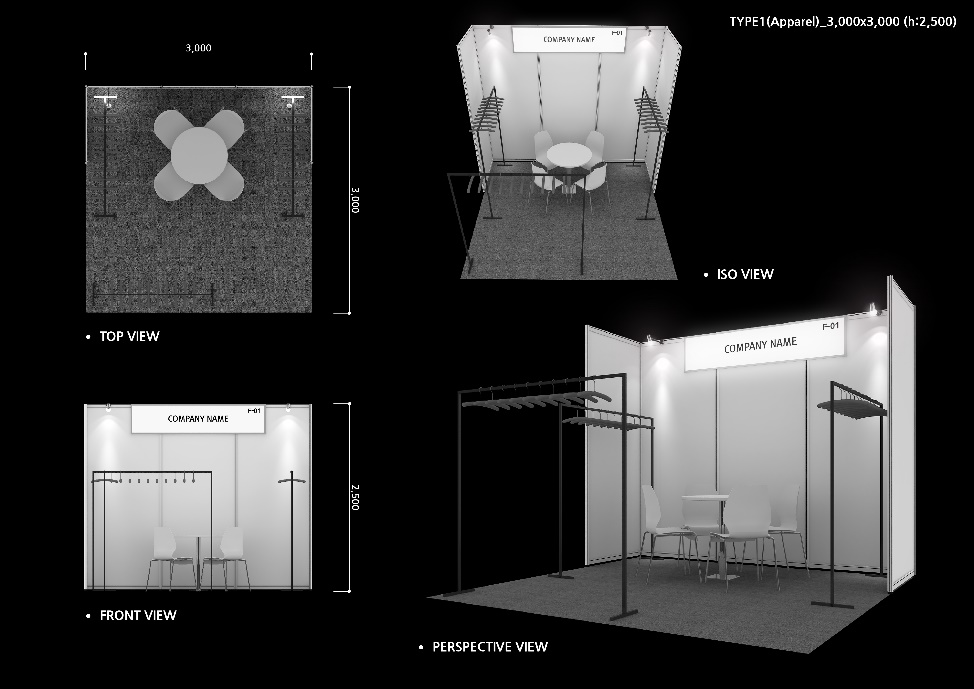 ■ 부스 사이즈 (mm)-. 가로 : 3,000-. 세로 : 3,000-. 높이 : 2,500■ 행거 사이즈 (mm)-. 높이 : 1,600-. 길이 : 1,600■ 가격-. 220만원 (VAT포함)기본부스1부스 (액세서리)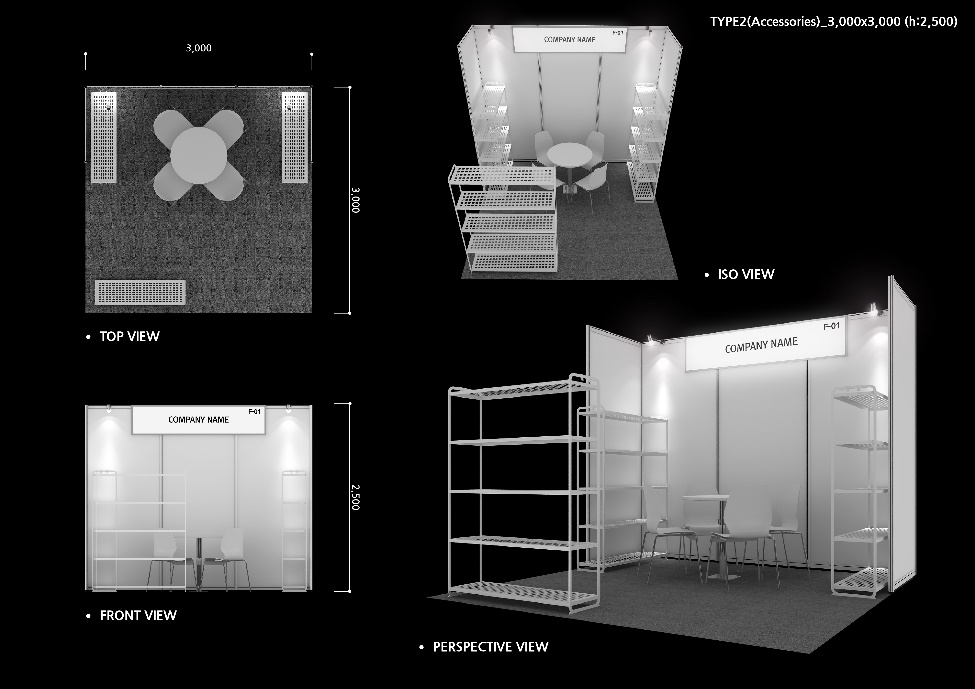 ■ 부스 사이즈 (mm)-. 가로 : 3,000-. 세로 : 3,000-. 높이 : 2,500■ 선반장 사이즈 (mm)-. 높이 : 1,620-. 길이 : 1,200-. 폭 : 340■ 가격-. 220만원 (VAT포함)연결부스2부스(의류)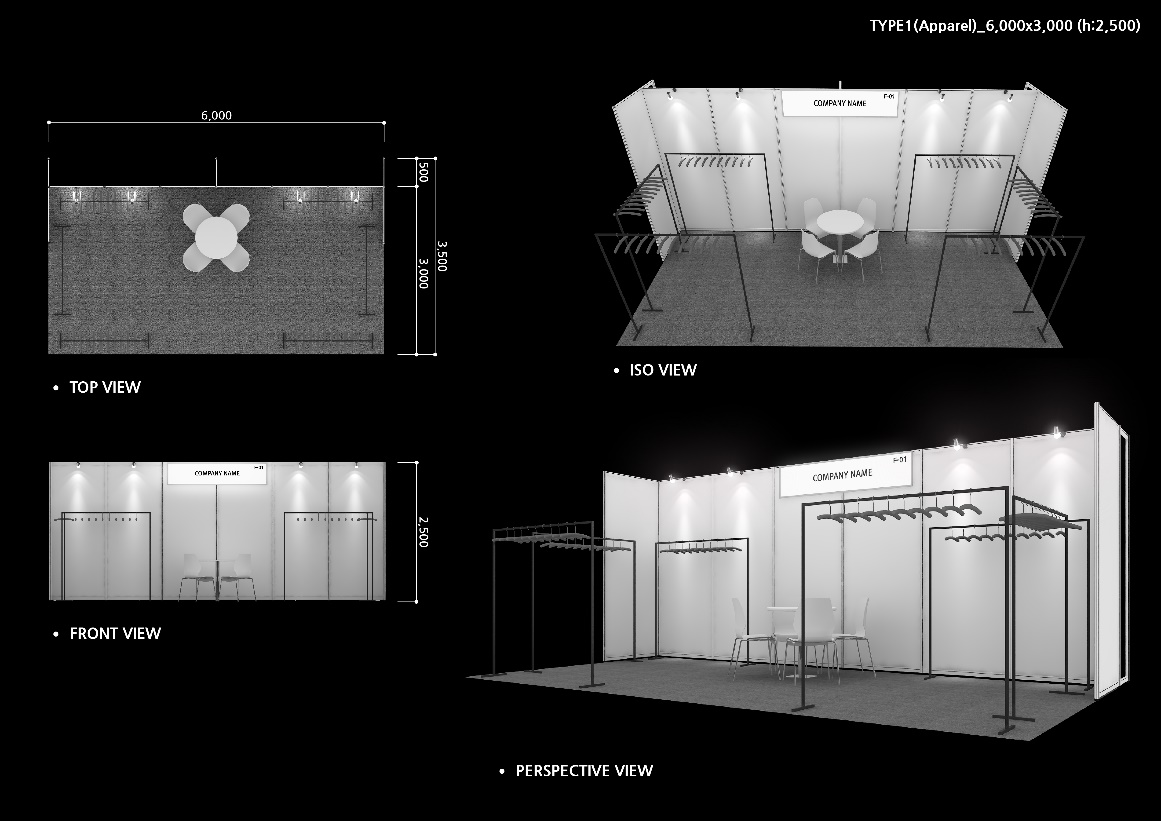 ■ 부스 사이즈 (mm)-. 가로 : 6,000-. 세로 : 3,000-. 높이 : 2,500 ■ 행거 사이즈 (mm)-. 높이 : 1,600-. 길이 : 1,600■ 가격-. 440만원 (VAT포함)연결부스2부스(액세서리)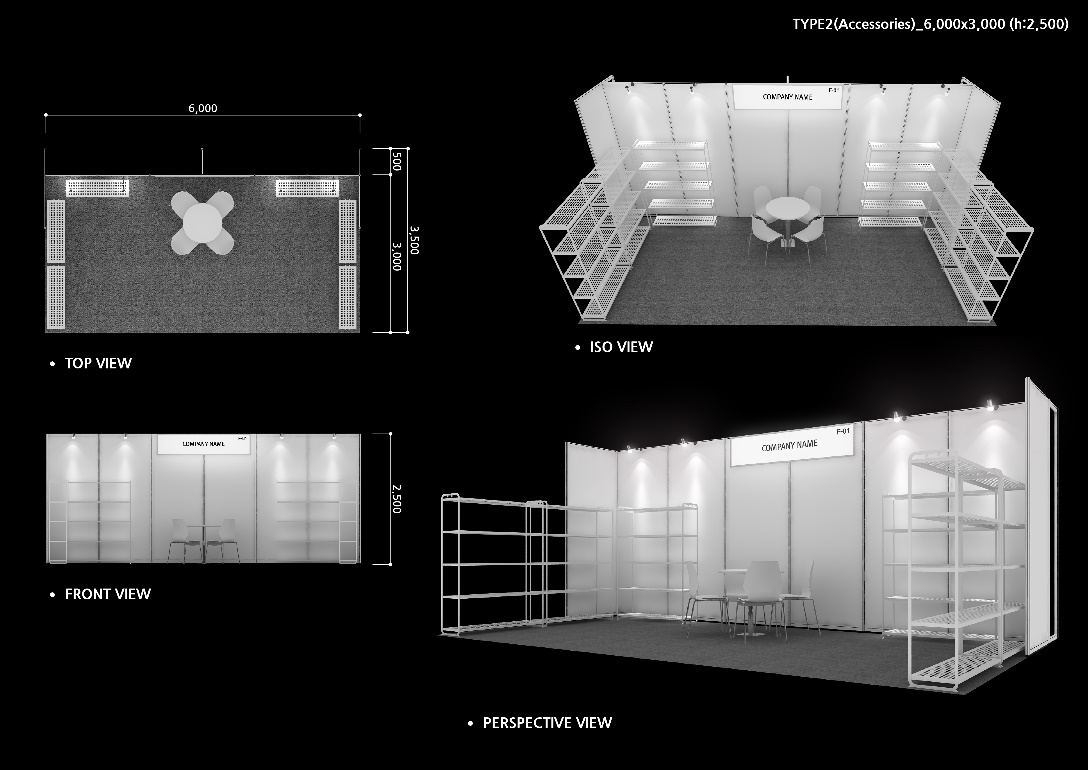 ■ 부스 사이즈 (mm)-. 가로 : 6,000-. 세로 : 3,000-. 높이 : 2,500 ■ 선반장 사이즈 (mm)-. 높이 : 1,620-. 길이 : 1,200-. 폭 : 340■ 가격-. 440만원 (VAT포함)예시) 2019 피오티엑스1. 국문 2. 영문㈜피오티엑스 귀중우)08584 서울시 금천구 두산로 70, 현대지식산업센터 A동 4층 401-4호Tel. 02-6264-9090 ㅣ Fax. 02-6264-9091 ㅣ E-mail. info@potexbiz.com  l  www.potexbiz.com